Publicado en Madrid el 20/06/2019 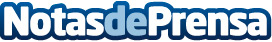 La Fundación Daniel y Nina Carasso refuerza su impacto social con la nueva Estrategia 2019-2023Se afianzan los programas de Alimentación Sostenible y Arte Ciudadano para acelerar los procesos de cambio y generar mayor transformación en el entorno. La Fundación, consciente del lugar único que ocupa para escuchar y entender los cambios que están sucediendo, busca ayudar a recoger los aprendizajes, difundirlos y empoderar a todas las personas comprometidas con el futuro del planeta y la sociedadDatos de contacto:Fundación Carasso678937446Nota de prensa publicada en: https://www.notasdeprensa.es/la-fundacion-daniel-y-nina-carasso-refuerza-su_1 Categorias: Nutrición Artes Visuales Sociedad Solidaridad y cooperación http://www.notasdeprensa.es